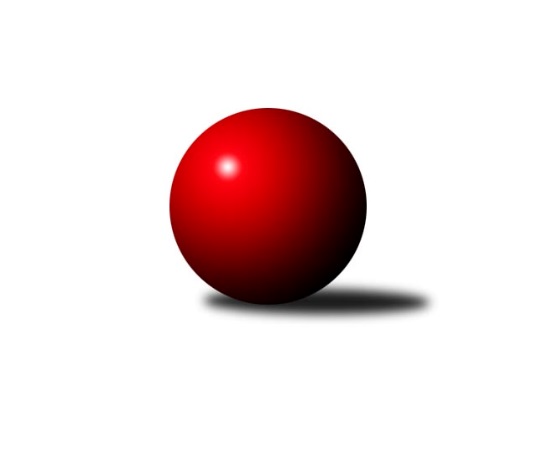 Č.7Ročník 2008/2009	26.10.2008Nejlepšího výkonu v tomto kole: 2700 dosáhlo družstvo: KK Šumperk ˝B˝Severomoravská divize 2008/2009Výsledky 7. kolaSouhrnný přehled výsledků:TJ VOKD Poruba ˝A˝	- TJ Tatran Litovel ˝A˝	10:6	2511:2483		25.10.TJ  Odry ˝A˝	- KK Minerva Opava ˝A˝	10:6	2665:2660		25.10.KK Šumperk ˝B˝	- Sokol Přemyslovice ˝B˝	12:4	2700:2631		25.10.TJ Horní Benešov ˝B˝	- TJ Opava ˝C˝	6:10	2167:2645		25.10.TJ Sokol Sedlnice ˝A˝	- TJ Kovohutě Břidličná ˝A˝	9:7	2527:2498		25.10.TJ Sokol Chvalíkovice ˝A˝	- SKK Ostrava ˝A˝	6:10	2415:2438		26.10.Tabulka družstev:	1.	TJ Opava ˝C˝	7	6	1	0	80 : 32 	 	 2645	13	2.	TJ  Prostějov ˝A˝	6	5	1	0	73 : 23 	 	 2580	11	3.	TJ Kovohutě Břidličná ˝A˝	7	4	1	2	71 : 41 	 	 2531	9	4.	TJ VOKD Poruba ˝A˝	6	4	1	1	57 : 39 	 	 2480	9	5.	KK Minerva Opava ˝A˝	7	4	0	3	68 : 44 	 	 2506	8	6.	TJ  Odry ˝A˝	6	3	0	3	52 : 44 	 	 2562	6	7.	TJ Tatran Litovel ˝A˝	7	3	0	4	56 : 56 	 	 2454	6	8.	TJ Sokol Sedlnice ˝A˝	6	3	0	3	37 : 59 	 	 2516	6	9.	KK Šumperk ˝B˝	6	2	1	3	45 : 51 	 	 2497	5	10.	SKK Ostrava ˝A˝	6	2	0	4	29 : 67 	 	 2459	4	11.	TJ Horní Benešov ˝B˝	6	1	1	4	38 : 58 	 	 2410	3	12.	TJ Sokol Chvalíkovice ˝A˝	7	1	0	6	36 : 76 	 	 2451	2	13.	Sokol Přemyslovice ˝B˝	7	1	0	6	30 : 82 	 	 2487	2Podrobné výsledky kola:	 TJ VOKD Poruba ˝A˝	2511	10:6	2483	TJ Tatran Litovel ˝A˝	Ladislav Mika	 	 195 	 211 		406 	 0:2 	 420 	 	192 	 228		Stanislav Brosinger	Martin Skopal	 	 198 	 208 		406 	 0:2 	 423 	 	224 	 199		Petr Axman	Petr Basta	 	 206 	 228 		434 	 2:0 	 390 	 	206 	 184		Jiří Vrobel	Ivo Marek	 	 220 	 195 		415 	 0:2 	 422 	 	203 	 219		Jiří Kráčmar	Petr Brablec	 	 198 	 225 		423 	 2:0 	 421 	 	219 	 202		Jiří Čamek	Rostislav Bareš	 	 218 	 209 		427 	 2:0 	 407 	 	194 	 213		Kamil Axmanrozhodčí: Nejlepší výkon utkání: 434 - Petr Basta	 TJ  Odry ˝A˝	2665	10:6	2660	KK Minerva Opava ˝A˝	Stanislav Ovšák	 	 219 	 223 		442 	 0:2 	 465 	 	246 	 219		Zdeněk Chlopčík	Karel Chlevišťan	 	 228 	 234 		462 	 2:0 	 459 	 	252 	 207		Pavel Martinec	Miroslav Dimidenko	 	 221 	 233 		454 	 2:0 	 404 	 	212 	 192		Aleš Fischer	Jan Šebek	 	 202 	 225 		427 	 0:2 	 456 	 	227 	 229		Luděk Slanina	Milan Zezulka	 	 210 	 213 		423 	 0:2 	 467 	 	216 	 251		Vladimír Heiser	Petr Dvorský	 	 229 	 228 		457 	 2:0 	 409 	 	193 	 216		Josef Plšekrozhodčí: Nejlepší výkon utkání: 467 - Vladimír Heiser	 KK Šumperk ˝B˝	2700	12:4	2631	Sokol Přemyslovice ˝B˝	Miroslav Mrkos	 	 227 	 213 		440 	 2:0 	 419 	 	218 	 201		Milan Kolář	Jaromír Vondra	 	 225 	 231 		456 	 2:0 	 418 	 	222 	 196		Jan Sedláček	Jaroslav Vymazal	 	 233 	 209 		442 	 2:0 	 432 	 	229 	 203		Lukáš Sedláček	Jan Semrád	 	 228 	 226 		454 	 2:0 	 442 	 	213 	 229		Zdeněk Peč	Petr Matějka	 	 238 	 224 		462 	 0:2 	 464 	 	219 	 245		Josef Grulich	Jaroslav Jedelský	 	 222 	 224 		446 	 0:2 	 456 	 	225 	 231		Zdeněk Grulichrozhodčí: Nejlepší výkon utkání: 464 - Josef Grulich	 TJ Horní Benešov ˝B˝	2167	6:10	2645	TJ Opava ˝C˝	Michal Klich	 	 221 	 231 		452 	 2:0 	 447 	 	227 	 220		Stanislav Máčala	Vladislav Pečinka	 	 217 	 207 		424 	 2:0 	 418 	 	195 	 223		Milan Jahn	Zdeněk Černý	 	 203 	 214 		417 	 0:2 	 437 	 	233 	 204		Josef Němec	Kamil Kubeša	 	 209 	 240 		449 	 0:2 	 474 	 	222 	 252		Svatopluk Kříž	Michal Vavrák	 	 203 	 222 		425 	 2:0 	 413 	 	200 	 213		Petr Schwalberozhodčí: Nejlepší výkon utkání: 474 - Svatopluk Kříž	 TJ Sokol Sedlnice ˝A˝	2527	9:7	2498	TJ Kovohutě Břidličná ˝A˝	Miroslav Mikulský	 	 200 	 205 		405 	 0:2 	 416 	 	201 	 215		Leoš Řepka	Jan Stuchlík	 	 197 	 239 		436 	 2:0 	 374 	 	186 	 188		Anna Dosedělová	Rostislav Kletenský	 	 206 	 213 		419 	 0:2 	 439 	 	226 	 213		Čestmír Řepka	Lukáš Koliba	 	 211 	 178 		389 	 0:2 	 418 	 	210 	 208		Jan Doseděl	Martin Juřica	 	 217 	 226 		443 	 2:0 	 416 	 	195 	 221		Tomáš Fiury 	Ivo Stuchlík	 	 205 	 230 		435 	 1:1 	 435 	 	221 	 214		Jiří Procházkarozhodčí: Nejlepší výkon utkání: 443 - Martin Juřica	 TJ Sokol Chvalíkovice ˝A˝	2415	6:10	2438	SKK Ostrava ˝A˝	Marek Hynar	 	 197 	 221 		418 	 2:0 	 389 	 	208 	 181		František Deingruber	Vladimír Kostka	 	 217 	 201 		418 	 2:0 	 363 	 	177 	 186		Miroslav Složil	Radek Hendrych	 	 179 	 192 		371 	 0:2 	 419 	 	213 	 206		Miroslav Pytel	David Hendrych	 	 211 	 187 		398 	 0:2 	 426 	 	217 	 209		Radek Foltýn	Vladimír Valenta	 	 206 	 222 		428 	 2:0 	 423 	 	213 	 210		Jiří Trnka	Martin Šumník	 	 198 	 184 		382 	 0:2 	 418 	 	203 	 215		Libor Tkáčrozhodčí: Nejlepší výkon utkání: 428 - Vladimír ValentaPořadí jednotlivců:	jméno hráče	družstvo	celkem	plné	dorážka	chyby	poměr kuž.	Maximum	1.	Josef Němec 	TJ Opava ˝C˝	455.27	332.2	123.1	3.0	5/5	(488)	2.	Petr Dvorský 	TJ  Odry ˝A˝	450.67	295.8	154.9	2.3	3/4	(476)	3.	Petr Wolf 	TJ Opava ˝C˝	449.67	339.7	110.0	1.9	4/5	(482)	4.	Svatopluk Kříž 	TJ Opava ˝C˝	446.58	300.0	146.6	2.0	4/5	(474)	5.	Stanislav Máčala 	TJ Opava ˝C˝	443.33	332.2	111.1	3.5	5/5	(459)	6.	Jan Šebek 	TJ  Odry ˝A˝	442.92	292.5	150.4	1.8	4/4	(484)	7.	Petr Černohous 	TJ  Prostějov ˝A˝	440.08	298.2	141.9	2.2	4/4	(469)	8.	Ivo Stuchlík 	TJ Sokol Sedlnice ˝A˝	437.42	306.3	131.1	5.9	3/3	(445)	9.	Jaroslav Vymazal 	KK Šumperk ˝B˝	436.17	291.5	144.7	2.7	3/3	(442)	10.	Luděk Slanina 	KK Minerva Opava ˝A˝	435.38	283.8	151.6	1.3	4/5	(458)	11.	Čestmír Řepka 	TJ Kovohutě Břidličná ˝A˝	434.92	296.7	138.3	4.3	4/4	(454)	12.	Josef Jurda 	TJ  Prostějov ˝A˝	434.17	299.3	134.9	4.4	4/4	(475)	13.	Vladimír Heiser 	KK Minerva Opava ˝A˝	433.25	292.5	140.8	2.5	4/5	(467)	14.	Jan Doseděl 	TJ Kovohutě Břidličná ˝A˝	431.25	289.4	141.8	3.3	4/4	(447)	15.	Roman Rolenc 	TJ  Prostějov ˝A˝	429.33	293.0	136.3	2.7	4/4	(447)	16.	Ladislav  Petr 	TJ Sokol Sedlnice ˝A˝	429.00	295.6	133.4	4.8	3/3	(452)	17.	Kamil Axman 	TJ Tatran Litovel ˝A˝	428.75	284.6	144.2	3.5	4/5	(474)	18.	Karel Chlevišťan 	TJ  Odry ˝A˝	428.00	291.1	136.9	4.0	4/4	(462)	19.	Petr Schwalbe 	TJ Opava ˝C˝	427.87	318.1	109.8	3.9	5/5	(458)	20.	Leoš Řepka 	TJ Kovohutě Břidličná ˝A˝	427.25	291.4	135.8	4.4	4/4	(461)	21.	Jaroslav Jedelský 	KK Šumperk ˝B˝	426.88	281.9	145.0	2.5	2/3	(517)	22.	Petr Brablec 	TJ VOKD Poruba ˝A˝	426.42	284.7	141.8	3.8	4/4	(434)	23.	Miroslav Plachý 	TJ  Prostějov ˝A˝	425.83	292.7	133.2	4.6	4/4	(458)	24.	Pavel Martinec 	KK Minerva Opava ˝A˝	425.08	291.7	133.4	3.4	4/5	(459)	25.	Milan Dvorský 	Sokol Přemyslovice ˝B˝	424.25	294.2	130.1	2.7	4/5	(465)	26.	Miroslav Znojil 	TJ  Prostějov ˝A˝	423.17	290.8	132.4	4.1	4/4	(454)	27.	Jan Semrád 	KK Šumperk ˝B˝	422.67	292.5	130.2	5.0	2/3	(454)	28.	Zdeněk Chlopčík 	KK Minerva Opava ˝A˝	422.33	285.9	136.5	3.3	5/5	(465)	29.	Jan Stuchlík 	TJ Sokol Sedlnice ˝A˝	422.00	283.3	138.7	3.8	3/3	(454)	30.	Jiří Večeřa 	TJ Kovohutě Břidličná ˝A˝	421.89	291.3	130.6	4.1	3/4	(438)	31.	Stanislav Ovšák 	TJ  Odry ˝A˝	421.42	292.8	128.7	3.8	4/4	(457)	32.	Milan Jahn 	TJ Opava ˝C˝	421.17	288.7	132.5	5.2	4/5	(440)	33.	Miroslav Dimidenko 	TJ  Odry ˝A˝	421.00	287.0	134.0	2.8	4/4	(454)	34.	Jiří Procházka 	TJ Kovohutě Břidličná ˝A˝	420.83	282.8	138.0	4.8	4/4	(438)	35.	Josef Grulich 	Sokol Přemyslovice ˝B˝	420.47	297.1	123.4	4.1	5/5	(464)	36.	Rostislav Bareš 	TJ VOKD Poruba ˝A˝	420.33	297.7	122.7	5.1	3/4	(431)	37.	Zdeněk Peč 	Sokol Přemyslovice ˝B˝	420.08	299.6	120.5	5.3	4/5	(442)	38.	Martin Juřica 	TJ Sokol Sedlnice ˝A˝	420.00	296.9	123.1	7.4	3/3	(449)	39.	Martin Šumník 	TJ Sokol Chvalíkovice ˝A˝	419.58	286.3	133.3	4.1	4/5	(451)	40.	Marek Hynar 	TJ Sokol Chvalíkovice ˝A˝	418.67	290.1	128.5	6.4	5/5	(445)	41.	Zdeněk Grulich 	Sokol Přemyslovice ˝B˝	418.40	299.1	119.3	5.5	5/5	(481)	42.	Jiří Kráčmar 	TJ Tatran Litovel ˝A˝	418.25	282.8	135.4	3.3	4/5	(428)	43.	Miroslav Mrkos 	KK Šumperk ˝B˝	418.25	288.0	130.3	5.3	2/3	(440)	44.	Miroslav Mikulský 	TJ Sokol Sedlnice ˝A˝	418.22	290.9	127.3	5.0	3/3	(441)	45.	Vladislav Pečinka 	TJ Horní Benešov ˝B˝	418.08	286.3	131.8	6.8	3/3	(439)	46.	Jaromír Vondra 	KK Šumperk ˝B˝	418.00	287.2	130.8	4.2	3/3	(456)	47.	Miroslav Adámek 	KK Šumperk ˝B˝	418.00	295.8	122.3	5.5	2/3	(434)	48.	Michal Vavrák 	TJ Horní Benešov ˝B˝	417.67	285.2	132.5	6.3	2/3	(448)	49.	Jiří Trnka 	SKK Ostrava ˝A˝	417.00	286.2	130.8	3.0	5/5	(443)	50.	Stanislav Brosinger 	TJ Tatran Litovel ˝A˝	416.47	289.1	127.4	3.6	5/5	(427)	51.	Petr Matějka 	KK Šumperk ˝B˝	415.58	289.0	126.6	6.3	3/3	(462)	52.	Libor Tkáč 	SKK Ostrava ˝A˝	415.40	287.0	128.4	5.6	5/5	(452)	53.	Josef Suchan 	KK Šumperk ˝B˝	413.50	290.5	123.0	7.0	2/3	(454)	54.	Tomáš Černý 	TJ Horní Benešov ˝B˝	413.22	291.3	121.9	5.3	3/3	(456)	55.	Vladimír Valenta 	TJ Sokol Chvalíkovice ˝A˝	413.20	285.7	127.5	4.9	5/5	(453)	56.	Ivo Marek 	TJ VOKD Poruba ˝A˝	412.67	281.0	131.7	4.0	4/4	(435)	57.	Tomáš Fiury  	TJ Kovohutě Břidličná ˝A˝	411.83	288.1	123.8	5.6	4/4	(430)	58.	Milan Zezulka 	TJ  Odry ˝A˝	410.67	293.5	117.2	7.3	3/4	(425)	59.	Josef Plšek 	KK Minerva Opava ˝A˝	410.40	290.3	120.1	5.2	5/5	(437)	60.	David Hendrych 	TJ Sokol Chvalíkovice ˝A˝	410.38	281.6	128.8	5.0	4/5	(437)	61.	Kamil Kubeša 	TJ Horní Benešov ˝B˝	409.58	278.9	130.7	4.4	3/3	(451)	62.	František Deingruber 	SKK Ostrava ˝A˝	408.70	281.7	127.0	5.7	5/5	(443)	63.	Radek Foltýn 	SKK Ostrava ˝A˝	407.60	284.8	122.8	6.1	5/5	(427)	64.	Martin Skopal 	TJ VOKD Poruba ˝A˝	407.58	275.5	132.1	5.7	4/4	(438)	65.	Jakub Mokoš 	TJ Tatran Litovel ˝A˝	407.25	283.8	123.5	5.9	4/5	(434)	66.	Aleš Fischer 	KK Minerva Opava ˝A˝	406.87	280.8	126.1	3.6	5/5	(445)	67.	Jiří Čamek 	TJ Tatran Litovel ˝A˝	406.33	280.3	126.1	4.5	5/5	(429)	68.	Jan Mika 	TJ VOKD Poruba ˝A˝	406.00	278.6	127.4	6.0	4/4	(438)	69.	František Baleka 	TJ Tatran Litovel ˝A˝	404.33	278.0	126.3	2.8	4/5	(432)	70.	Radek Hendrych 	TJ Sokol Chvalíkovice ˝A˝	403.00	281.8	121.2	7.0	5/5	(444)	71.	Miroslav Složil 	SKK Ostrava ˝A˝	401.70	278.8	122.9	6.6	5/5	(455)	72.	Miroslav Pytel 	SKK Ostrava ˝A˝	401.60	273.0	128.6	5.4	5/5	(441)	73.	Rostislav Kletenský 	TJ Sokol Sedlnice ˝A˝	399.88	273.3	126.6	6.8	2/3	(425)	74.	Gustav Vojtek 	KK Šumperk ˝B˝	397.75	278.8	119.0	8.8	2/3	(412)	75.	Vladimír Kostka 	TJ Sokol Chvalíkovice ˝A˝	396.80	277.4	119.4	7.9	5/5	(418)	76.	Eduard Tomek 	Sokol Přemyslovice ˝B˝	396.33	284.2	112.2	5.4	4/5	(443)	77.	Ladislav Mika 	TJ VOKD Poruba ˝A˝	396.00	277.1	118.9	7.0	4/4	(417)	78.	Zdeněk Černý 	TJ Horní Benešov ˝B˝	394.42	279.5	114.9	6.5	3/3	(443)		Jaromír Hendrych 	TJ Opava ˝C˝	462.00	462.0	0.0	0.0	1/5	(462)		Michal Klich 	TJ Horní Benešov ˝B˝	452.00	292.0	160.0	3.0	1/3	(452)		Karel Meissel 	TJ  Prostějov ˝A˝	452.00	309.0	143.0	7.0	1/4	(452)		Petr Holas 	SKK Ostrava ˝A˝	450.00	308.0	142.0	3.0	1/5	(450)		Oldřich Pajchl 	Sokol Přemyslovice ˝B˝	444.00	295.0	149.0	3.0	1/5	(444)		Petr Basta 	TJ VOKD Poruba ˝A˝	436.50	297.8	138.8	4.8	2/4	(442)		Alexandr Rájoš 	KK Šumperk ˝B˝	432.00	292.0	140.0	2.0	1/3	(432)		Lukáš Sedláček 	Sokol Přemyslovice ˝B˝	432.00	301.0	131.0	5.0	1/5	(432)		Vojtěch Rozkopal 	TJ  Odry ˝A˝	432.00	302.0	130.0	5.0	1/4	(432)		Pavel Lužný 	Sokol Přemyslovice ˝B˝	431.75	330.3	101.5	3.3	2/5	(471)		Martin Adámek 	TJ  Prostějov ˝A˝	431.17	291.7	139.5	3.2	2/4	(447)		Jan Polášek 	SKK Ostrava ˝A˝	427.00	297.0	130.0	3.0	1/5	(427)		Zdeněk Kment 	TJ Horní Benešov ˝B˝	424.00	307.0	117.0	7.0	1/3	(424)		Petr Axman 	TJ Tatran Litovel ˝A˝	423.00	283.0	140.0	5.0	1/5	(423)		Jaroslav Sedlář 	KK Šumperk ˝B˝	422.00	308.0	114.0	6.0	1/3	(422)		Milan Kolář 	Sokol Přemyslovice ˝B˝	419.00	304.0	115.0	9.0	1/5	(419)		Jaroslav Lušovský 	TJ  Odry ˝A˝	418.00	302.0	116.0	5.0	1/4	(418)		Jan Sedláček 	Sokol Přemyslovice ˝B˝	418.00	304.0	114.0	5.0	1/5	(418)		Marek Bilíček 	TJ Horní Benešov ˝B˝	413.00	294.7	118.3	5.3	1/3	(439)		Robert Kučerka 	TJ Horní Benešov ˝B˝	408.00	294.0	114.0	7.0	1/3	(408)		Petr Luzar 	KK Minerva Opava ˝A˝	406.33	282.3	124.0	2.7	3/5	(427)		Jiří Kankovský 	Sokol Přemyslovice ˝B˝	406.00	284.0	122.0	7.0	2/5	(434)		Antonín Němec 	TJ Tatran Litovel ˝A˝	405.00	274.0	131.0	5.0	1/5	(405)		Zdeněk Fiury st.  st.	TJ Kovohutě Břidličná ˝A˝	405.00	275.0	130.0	4.0	1/4	(405)		Rudolf Haim 	TJ Opava ˝C˝	405.00	405.0	0.0	0.0	1/5	(405)		Zdeňka Habartová 	TJ Horní Benešov ˝B˝	398.00	276.0	122.0	4.0	1/3	(398)		Zdeněk Kubinec 	TJ Sokol Chvalíkovice ˝A˝	397.00	275.0	122.0	6.0	1/5	(397)		Pavel Černohous 	TJ  Prostějov ˝A˝	395.00	273.0	122.0	7.0	1/4	(395)		Jaroslav Doseděl 	TJ Kovohutě Břidličná ˝A˝	393.00	289.0	104.0	7.0	1/4	(393)		Petr Sobotík 	TJ Sokol Sedlnice ˝A˝	392.00	295.0	97.0	14.0	1/3	(392)		Jaroslav Mika 	TJ  Odry ˝A˝	390.00	281.0	109.0	7.0	1/4	(390)		Jiří Vrobel 	TJ Tatran Litovel ˝A˝	390.00	283.0	107.0	7.0	1/5	(390)		Jiří Hálko 	TJ Kovohutě Břidličná ˝A˝	385.50	280.0	105.5	9.5	1/4	(394)		Jan Chovanec 	TJ Sokol Chvalíkovice ˝A˝	379.00	264.0	115.0	4.0	1/5	(379)		Petr Dankovič 	TJ Horní Benešov ˝B˝	370.00	264.0	106.0	1.0	1/3	(370)		Lukáš Koliba 	TJ Sokol Sedlnice ˝A˝	369.50	272.0	97.5	12.0	1/3	(389)		Radek Vícha 	KK Minerva Opava ˝A˝	368.00	254.0	114.0	9.0	1/5	(368)		Anna Dosedělová 	TJ Kovohutě Břidličná ˝A˝	366.00	272.5	93.5	10.5	2/4	(374)		Karel Blinka 	TJ Tatran Litovel ˝A˝	362.00	254.0	108.0	9.0	1/5	(362)		Tomáš Truxa 	TJ Tatran Litovel ˝A˝	340.00	257.0	83.0	17.0	1/5	(340)		Pavel Močár 	Sokol Přemyslovice ˝B˝	339.00	271.0	68.0	17.0	1/5	(339)Sportovně technické informace:Starty náhradníků:registrační číslo	jméno a příjmení 	datum startu 	družstvo	číslo startu
Hráči dopsaní na soupisku:registrační číslo	jméno a příjmení 	datum startu 	družstvo	Program dalšího kola:8. kolo1.11.2008	so	9:00	TJ Opava ˝C˝ - TJ  Prostějov ˝A˝	1.11.2008	so	9:00	KK Minerva Opava ˝A˝ - TJ Horní Benešov ˝B˝	1.11.2008	so	9:00	TJ Kovohutě Břidličná ˝A˝ - TJ  Odry ˝A˝	1.11.2008	so	9:00	TJ Tatran Litovel ˝A˝ - TJ Sokol Sedlnice ˝A˝	1.11.2008	so	9:00	Sokol Přemyslovice ˝B˝ - TJ VOKD Poruba ˝A˝	1.11.2008	so	9:00	SKK Ostrava ˝A˝ - KK Šumperk ˝B˝	Nejlepší šestka kola - absolutněNejlepší šestka kola - absolutněNejlepší šestka kola - absolutněNejlepší šestka kola - absolutněNejlepší šestka kola - dle průměru kuželenNejlepší šestka kola - dle průměru kuželenNejlepší šestka kola - dle průměru kuželenNejlepší šestka kola - dle průměru kuželenNejlepší šestka kola - dle průměru kuželenPočetJménoNázev týmuVýkonPočetJménoNázev týmuPrůměr (%)Výkon1xSvatopluk KřížOpava C4741xSvatopluk KřížOpava C110.854742xVladimír HeiserMinerva A4671xJaromír HendrychOpava C106.644561xZdeněk ChlopčíkMinerva A4652xVladimír HeiserMinerva A106.444671xJosef GrulichPřemyslov. B4641xPetr BastaVOKD A106.124341xKarel ChlevišťanTJ Odry4621xZdeněk ChlopčíkMinerva A105.994651xPetr MatějkaŠumperk B4621xMichal KlichHorní Benešov B105.7452